UNITED ASSOCIATION OF CHRISTIAN CHAPLAINS & COUNSELORS  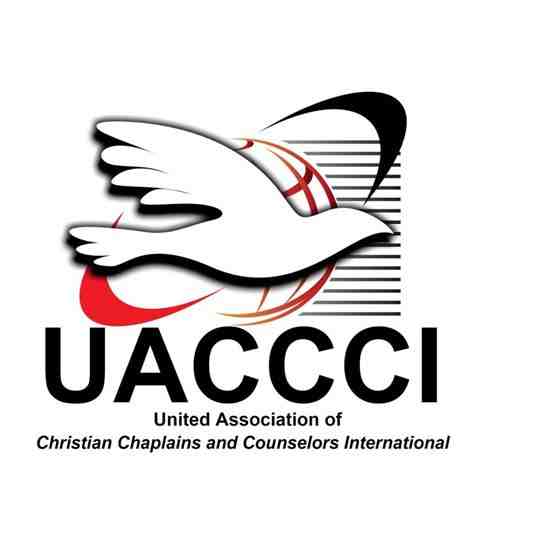 STUDENT APPLICATIONPlease fill out and attach as file and E- Mail Application toBishop Dr. Howard McFarlanddrmcfarland@uaccci.netPhone: 816-437-4022Which Certificate or Endorsement are you applying for?____________________________________________________________Name Last: ________________________First:______________________Address:_____________________________________________________City:___________________________State:_________Zip:____________Phone:______________________Cell Phone:_______________________Date of Birth:____________________________(must be 18 years or older)Gender:          Male______ 		Female______Marital Status: Married/Divorced/Separated/Widowed/Single:___________Name of Spouse if Married:___________________________________________Have you accepted Jesus Christ as your Lord and Savior? Yes___No___Do you understand and agree that any unethical, unlawful, or heretical acts committed by you will automatically expel you from this institute?Yes_______________  No_______________Do you have any Present or Past Legal Problems?_____________Employer:_______________________Position:______________________Are you presently employed in full time Ministry?  Yes______  No______If yes, please explain:___________________________________________________________________________________________________________________________________________________________________________________________________________________________What is your present Ministry:____________________________________Pastor:________________  Lay Minister:________________  Youth Pastor:________________  Worship Pastor:________________Evangelist:________________  Missionary:________________Counseling:________________  Sunday School Teacher:________________  Small Group:____________Other:_________________What Church or Ministry do you belong to?__________________________Pastor’s Name?______________________________________How long have you been serving in ministry?________________________What Church or Ministy do you belong to?__________________________Pastor’s Name?____________________________How long have you been serving in ministry?________________________Do you pay your debts in a timely Manner?  Yes______  No______Are you currently living a clean, consistent Christian Life as outlined in the scriptures?Yes________  No________ (see Gal 5:22, Phil 4:8 for clarification)Please list your education that you completed:High School________Some College________College Graduate________Doctorate________Certificates Awarded________________________________________________________________________________________________________________________Please provide Copies of all Certificates or Degrees awarded along with this application.Is there anything else you would like us to know about you?